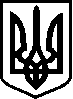 ВОРОНОВИЦЬКА  СЕЛИЩНА  РАДАВІННИЦЬКИЙ  РАЙОН  ВІННИЦЬКА  ОБЛАСТЬВИКОНАВЧИЙ  КОМІТЕТР І Ш Е Н Н Я  № 35418 жовтня  2017 року                                                                  смт. Вороновиця                                     Про розгляд заяви гр. Педини  Тамари Євсеївни про уточнення  поштової адреси житловому будинку,  господарським спорудам, що знаходяться в смт. Вороновиця  вул. Київська.        Заслухавши інформацію Ковінько О.Г., селищного голови та розглянувши  заяву гр. Педини Тамари Євсеївни  про уточнення поштової адреси житловому будинку,  господарським спорудам,    що знаходяться в смт. Вороновиця вул. Київська,46   відповідно до ст.14 Закону України «Про основи містобудування»,ст. 31 Закону України  “Про місцеве самоврядування в Україні”, виконавчий комітет селищної радиВ И Р І Ш И В:1.Уточнити поштову адресу  житловому будинку з господарськими спорудами, які належать Педині  Тамарі Євсеївні, а саме:- вул. Київська, 46  смт. Вороновиця  Вінницького району Вінницької      області.СЕЛИЩНИЙ  ГОЛОВА                                      О.Г.КОВІНЬКО